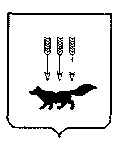 ПОСТАНОВЛЕНИЕАДМИНИСТРАЦИИ городского округа САРАНСКот   «    24   »    апреля     2019 г.                                                   			№ 809Об утверждении документации по внесению изменений в документацию по планировке территории, ограниченной улицами Гагарина, Сурикова,                       пр. 50 лет Октября и правым берегом реки Саранка г. Саранска, в части изменения планировки территории (проект межевания территории), ограниченной улицами Сурикова, Фурманова, Ватутина, и территории дачного массива, ограниченного Юго-западным шоссе, территорией севернее реки Саранка и ул. 1-я Набережная г. СаранскаВ соответствии с Федеральным законом от 6 октября 2003 года № 131-ФЗ             «Об общих принципах организации местного самоуправления в Российской Федерации», статьями 45, 46 Градостроительного кодекса Российской Федерации, постановлением Главы Администрации городского округа Саранск от 21 декабря  2009 года № 3009 «Об утверждении документации по планировке территории, ограниченной улицами Гагарина, Сурикова, пр. 50 лет Октября и правым берегом реки Саранка г. Саранска» (с изменениями, внесенными постановлениями Администрации городского округа Саранск от 15 августа 2016 года № 2472, от                  9 сентября 2016 года № 2679, от 10 января 2017 года № 27, от 31 марта 2017 года            № 671, от 15 мая 2017 года № 993, от 21 августа 2017 года № 1830, от 2 октября           2017 года № 2186, от 15 декабря 2017 года № 2840, от 29 декабря 2017 года № 3012, от 23 января 2018 года № 109, от 14 февраля  2018 года № 349, от 14 февраля               2018 года № 351, от 10 мая 2018 года № 1077, от 31 июля 2018 года № 1714, от              16 августа 2018 года № 1846, от 21 сентября 2018 года № 2176, от 18 декабря               2018 года № 2942), постановлением Администрации городского округа Саранск от                2 ноября 2018 года № 2529 «О подготовке документации по внесению изменений в документацию по планировке территории, ограниченной улицами Гагарина, Сурикова, пр. 50 лет Октября и правым берегом реки Саранка г. Саранска, в части изменения планировки территории (проект межевания территории), ограниченной улицами Сурикова, Фурманова, Ватутина, и территории дачного массива, ограниченного Юго-западным шоссе, территорией севернее реки Саранка и                       ул. 1-я Набережная г. Саранска», постановлением Главы городского округа Саранск от 17 января 2019 года № 17-ПГ «О вынесении на публичные слушания вопроса о  внесении изменений в документацию по планировке территории, ограниченной улицами Гагарина, Сурикова, пр. 50 лет Октября и правым берегом реки Саранка               г. Саранска, в части изменения планировки территории (проект межевания территории), ограниченной улицами Сурикова, Фурманова, Ватутина, и территории дачного массива, ограниченного Юго-западным шоссе, территорией севернее реки Саранка и ул. 1-я Набережная г. Саранска», с учетом протокола публичных слушаний по вопросу внесения  изменений в документацию по планировке территории (проект межевания территории), проведенных 7 февраля 2019 года, заключения о результатах публичных слушаний, опубликованного в газете «Вечерний Саранск» от 27 февраля 2019 года № 8 (1381), иных прилагаемых документов Администрация городского округа Саранск  п о с т а н о в л я е т: 1. Утвердить документацию по внесению изменений в документацию по планировке территории, ограниченной улицами Гагарина, Сурикова,                                  пр. 50 лет Октября и правым берегом реки Саранка г.  Саранска, в части изменения планировки территории (проект межевания территории), ограниченной улицами Сурикова, Фурманова, Ватутина, и территории дачного массива, ограниченного Юго-западным шоссе, территорией севернее реки Саранка и ул. 1-я Набережная             г. Саранска, согласно приложению к настоящему постановлению (заказчик -                 ООО «ДСК-Проект»).2. Контроль за исполнением настоящего постановления возложить                               на Заместителя Главы городского округа Саранск – Директора Департамента перспективного развития Администрации городского округа Саранск.       	3. Настоящее постановление вступает в силу со дня его официального опубликования.   Глава  городского округа Саранск				                                 П.Н.Тултаев	                                 			     Приложение  к постановлению Администрации городского округа Саранск от «24» апреля 2019 г. № 809Состав документации по внесению изменений в документацию по планировке территории, ограниченной улицами Гагарина, Сурикова, пр. 50 лет Октября и правым берегом реки Саранка г.  Саранска, в части изменения планировки территории (проект межевания территории), ограниченной улицами Сурикова, Фурманова, Ватутина, и территории дачного массива, ограниченного Юго-западным шоссе, территорией севернее реки Саранка и                       ул. 1-я Набережная г. Саранска   №п/пНаименование документа1.Пояснительная записка2.Графическая часть2.1.Основная часть проекта межевания территории:2.1.1.Схема расположения проектируемой территории в составе ранее разработанной документации по планировке территории М 1:10002.1.2.Чертеж межевания территории (1 этап) М 1:10002.1.3.Чертеж межевания территории (2 этап) М 1:10002.1.4.Чертеж межевания территории (3 этап) М 1:10002.2.Материалы по обоснованию проекта межевания территории:2.2.1.Чертеж границ существующих земельных участков. Чертеж местоположения существующих объектов капитального строительства.    М 1:1000              2.2.2.Чертеж границ зон с особыми условиями использования территории.                М 1:1000